                 УТВЕРЖДАЮ                                                                                                        Председатель цикловой комиссии                                                                                                           ___________________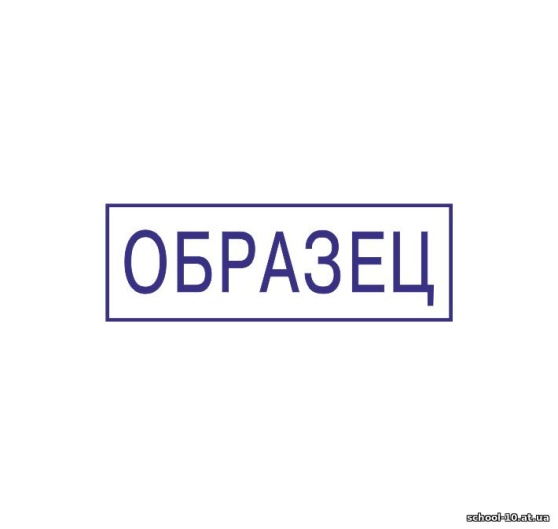 (название комиссии)       __________________А.А.Иванов                  ___ __________________2023                  БИЛЕТ ПО ДИФФЕРЕНЦИРОВАННОМУ ЗАЧЕТУ №_____Учебный предмет   ______________________________________________________                                                                          Учебная группа №_______________________________________________________Экзаменационная сессия 2023/2024 учебного года(_________семестр)1.______________________________________________________________________2.______________________________________________________________________3.______________________________________________________________________Преподаватель ___________________                                        ФИО                                           (подпись)                 УТВЕРЖДАЮ                                                                                                        Председатель цикловой комиссии                                                                                                           _________________(название комиссии)       __________________А.А.Иванов                  ___ __________________2023                          БИЛЕТ ПО ДИФФЕРЕНЦИРОВАННОМУ ЗАЧЕТУ №_________Учебный предмет   ______________________________________________________                                                                          Учебная группа №_______________________________________________________Экзаменационная сессия 2023/2024 учебного года(_________семестр)1.______________________________________________________________________2.______________________________________________________________________3.______________________________________________________________________Преподаватель ___________________                                        ФИО                                           (подпись)